муниципальное казенное дошкольное образовательное учреждение «Детский сад комбинированного вида «Аленький цветочек»Конспект открытого занятия по развитию речи в подготовительной к школе группе «Путешествие к бельчонку на день рождения»Воспитатель: Буль Инна Александровна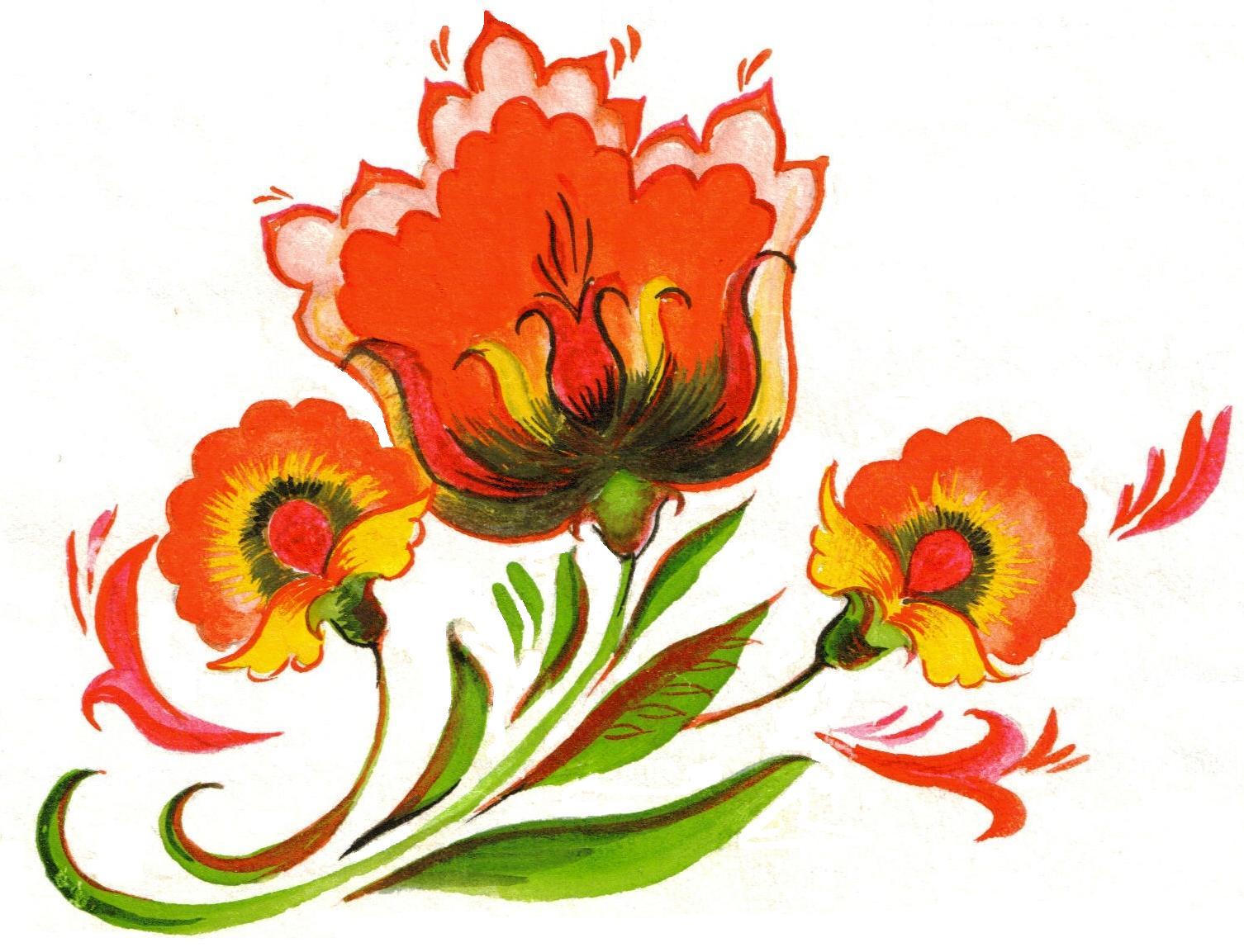 Кодинск2017 г.«Путешествие к бельчонку на день рождения»  Буль И.А.Цель: развитие умения излагать свои мысли последовательно и грамматически правильно, интересно рассказывать, точно отражая причинно – следственные отношения между событиями окружающей жизни, обосновывая выводы и заключения.Обучающие задачи:Закрепить знания детей о гласных и согласных  звуках. Упражнять в четком произношении звуков Л-ЛЬ в чистоговорках.Упражнять детей в подборе антонимов - слов с противоположным значением.Упражнять детей в  образовании слов при помощи суффиксов  – иц; - ец; -онк; -енк.Закрепить умение детей    подбирать прилагательные и глаголы к существительным.Развивающие задачи:Развивать умения  объяснять многозначные слова.Развивать свободное общение детей.Воспитательные задачи:Воспитывать доброжелательность, гостеприимство.Формировать навыки сотрудничества и сотворчества.Интеграция образовательных областей: познавательное развитие, социально-коммуникативное развитие.Материал:Цветы красного, зеленого и синего цвета, вырезанные из бумаги; иллюстрации, обозначающие антонимы; предметные картинки; нарисованная схема на ватмане; сундучок; пригласительные открытки; посуда для чаепития; письмо, тесто, стеки, салфетки.Предварительная работа:Заучивание пословиц, физминутки; дидактические игры ( «Какие действия совершают животные?»; «Закончи предложение.»; «Кому угощение?»; «Скажи наоборот.»; «Я начну, а ты закончи.»; «Скажи по-другому»; «Что делают дети?».Ход занятия.Дети заходят в группу, встают вкруг и приветствуют друг друга. Вдруг они замечают письмо в ярком конверте, которое лежит под елочкой.В: - Ребята, что это такое?Дети: письмо, конверт.В: - А как оно оказалось у нас в группе?Дети: ответы детей.В: - Давайте прочитаем вместе /открываем письмо, читают письмо дети, которые умеют читать или воспитатель/.      «Здравствуйте, дорогие ребята!  У меня сегодня день рождения и я приглашаю вас всех в гости. Пригласительные открытки я передал через сороку, она обещала их быстро доставить. Очень жду. Бельчонок». В: - Интересно, пригласить-то пригласили, а где же пригласительные открытки?Дети: надо их поискать./ Дети ищут среди елочек и находят карту, а на ней дорожки, ведущие к беличьему домику. Сверху лежит записка, дети поднимают ее и просят воспитателя прочитать, что в ней написано/ В: /Воспитатель или дети читают записку./ от Сороки «Чтобы добраться до пригласительных открыток, нужно пройти все испытания, выполнить все задания, в общем, хорошо потрудиться».В: - Ребята, а для того чтобы нам отправится в путь нам нужно немного размяться, а больше всех в нашем увлекательном путешествии придется потрудиться язычку.  Повторяйте за мной: Ла-ла-ла – белочка спала; Ло-ло-ло – у сосны дупло; Лу-лу-лу – дайте нам пилу; ля-ля-ля – вот моя земля; ли-ли-ли – мы козу пасли; лю-лю-лю – я вас всех люблю.В: - Ребята, да с такими успехами мы все преодолеем. Давайте посмотрим на карту, куда нам надо идти? Дети: сначала надо найти полянку. В: - Вперед, в путь. Ой, посмотрите, мы вышли на полянку, какая она красивая: зеленая, вся в цветах. А цветы-то непростые, а почему-то только трех цветов: красные, синие да зеленые. Интересно, что могут означать эти цвета? Вы не знаете? Дети: / Это звуки: гласные, мягкие и твердые согласные/.  В: - Ребята, возьмите по одному цветочку и назовите любой звук, который соответствует этому цветочку. /Дети называют/.   / Дети обращают внимание воспитателя, что кроме цветочков лежат еще и картинки./В: - Ребята, как вы думаете, что нам нужно сделать в следующем задании?Дети: /Назвать, кто изображен на картинках/ В:  - Возьмите в руки картинки, назовите их  и определите первый звук в этих словах./бабочка, птичка, стрекоза, кузнечик, жук, грибочек, листочек/ Дети: /б, п, с, к, ж, г, л/В: - Вы прекрасно справились с этим заданием, значит, мы можем идти дальше.Дети двигаются дальше и замечают чьи-то ушки.В: Это кто может быть?Дети: /Зайчик/ В: Давайте спросим у него, по какой дороге нам идти дальше, их здесь две. Дети спрашивают, Зайчик отвечает: «Если вы справитесь с моим  заданием, то я покажу вам нужную дорогу». А задание такое:Дидактическая игра «Скажи наоборот»День     –  ночь   Сахар    –  соль  Чистота  –  грязь Зима     –  лето  Потолок  –  пол        узкая    –  широкая /юбка/     длинное  –  короткое /платье/     сильный  –  слабый /спортсмен/     веселая  –  грустная /девочка/     высокий  –  низкий /человек/         Смеется   –  плачет /ребенок/ Закрыть   –  открыть /книгу/ Взлетает  –  садится /самолет/ Надевает  –  снимает /свитер/Зайчик хвалит детей за правильные ответы и показывает дорожку, по которой необходимо двигаться дальше. В: – Ребята, что у нас дальше на карте? Дети: лес. В: А вот и елочка стоит с мухоморчиком, может они нам подскажут, как пройти дальше. /Дети спрашивают/ Елочка: - Я помогу вам дальше пройти, если вы про мои иголочки что-нибудь интересное расскажете. Дети: / Они зеленые, колючие, а еще бывают иголки у сосны, швейные, у ежа, медицинские/Елочка: - Молодцы ребята, а мухоморчику про его ножку, что можете рассказать?Дети: - / У мухоморчика одна ножка с юбочкой, еще бывают ножки  у стола, стула, кресла и т.д./. Елочка: - Молодцы, ребята, вы очень быстро справились с заданием. Но мне кажется, что вы очень устали, а давайте мы с вами отдохнем и сделаем веселую зарядку. /Дети соглашаются/Физминутка «Дикие животные» Встанем, надо отдохнуть,       Наши пальчики встряхнуть.        Поднимайтесь, ручки, вверх, Шевелитесь, пальчики, –                        Так шевелят ушками                             Серенькие зайчики.                             Крадемся тихо на носочках,                  Как лисы бродят по лесочку.Волк озирается кругом, И мы головки повернем. Теперь садимся тише, тише  Притихнем, словно, в норках мыши.              Ходил медведь по лесу,             Топтался и рычал.             Хотел он очень меда             А где достать – не знал.Елочка показывает дорожку дальше.В: – Пойдем, ребята, дальше, сил у нас прибавилось, теперь нам ничего не страшно. Но вот, беда, впереди  у нас что?Дети: болото, через него опасно проходить, может оно нас засосать. В: Что же делать? Дети: А вот Лягушка сидит, давайте у нее спросим. /Дети спрашивают/Лягушка:  - Ребята, я перекину вам мостик через болото, если вы выполните мое задание. Под лягушкой лежат иллюстрации.Дидактическая игра «Назови, чей предмет: мой, моя, моё?»медведь   лиса       солнце волк      белка       окно лось      сорока   дерево аист      ворона   яблокоЛягушка: - Ребята, вы справились с заданием, вот вам мостик. Идите дальше, уже недалеко находится беличий домик.В: – Ребята, посмотрите, дерево огромное свалилось, преградило нам дорогу. Дети: А под ним что-то лежит. Это сундучок, но он закрытый. В: - А, что же там может лежать?Дети:  /Может там  клад./В:  - Давайте вы подберете слова, которые отвечали бы на вопросы:  «Какой?» и «Что делает?», тогда он откроется,  и мы увидим, что там находится. А подбирать слова мы будем к слову «Бельчонок».Дидактическая игра «Скажи, какой? Что делает?»В: Бельчонок/какой?/  Дети: /маленький, добрый, рыженький, вежливый, трудолюбивый, ласковый, заботливый, пушистый./ В: Бельчонок /что делает?/ Дети: /спит, прыгает, бегает, грызет, пляшет, радуется/. В: Настроение у бельчонка/какое?/ Дети: / радостное, веселое, счастливое/. В: А гости на дне рождения /что делают?/Дети: веселятся, радуются, танцуют, играют, пьют чай, кушают, поздравляют и т.д. В: - Ребята, я думаю, что Бельчонку очень приятно будет узнать, как хорошо мы про него рассказали. А теперь давайте посмотрим, что в сундучке. Да здесь пригласительные открытки для нас на день рождения Бельчонка. Значит, не обманула нас Сорока.В:  – Ребята, а как вы думаете, Бельчонок уже накрыл стол к приходу гостей. Дети: /Да/В: - Интересно, куда Бельчонок положит хлеб? Как называется посуда для хлеба?Дети: /Хлебница/. В: А в чем Бельчонок подаст сахар?Дети:  /В  сахарнице/. В: А куда Бельчонок положит конфеты? /В конфетницу /. В: - А как называется посуда в которой Бельчонок подаст салаты?  / Салатницы/. В: - А где будут стоять салфетки? /В салфетнице/.В группу заходит ребенок, переодетый в костюм бельчонка, благодарит ребят за то, что они,  не смотря на все трудности, преодолели их и пришли к нему на день Рождения. Бельчонок приглашает всех ребят за праздничный стол, дети рассказывают стихи и водят «Каравай».